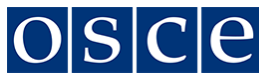 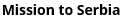 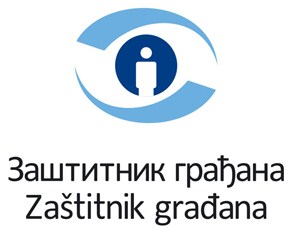 The FirstSOUTH-EAST European OPCAT ForumPreventive Approach TO Eradication of TorturEPREVENTING TORTURE AND FIGHTING IMPUNITY27th and 28th November 2014Palace of Serbia, BelgradeAGENDAFirst DayPreventive Approach TO EradicatioN of TorturE1000 – 1030	Welcome speeches Saša Janković, Protector of Citizens (Ombudsman) of Republic of Serbia 10 minMalcolm Evans, Chairperson of the SPT 10 minJorida Rustemi, Chairperson of the SEE NPM Network 10 min1030 – 1140 	Introducing speechesPreventive approach to eradication of torture / the role of the SPT and NPMs, Malcolm Evans, Chairperson of the SPT 20 min25 years of the CPT in torture prevention / synergy with the SPT and NPMs,      Mykola Gnatovsky, Vice-President of the CPT 15 minThe role of CoE in torture prevention and supporting NPMs / networking of NPMs, Markus Jaeger, Head of Division, Migration and Human Rights, CoE 10 minCivil society and treaty bodies in prevention of torture / the APT, SPT and NPMs, Barbara Bernath, Chief of Operations and member of Bureau of the APT 10 minCooperation between NPMs / South-east NPM Network, Ivan Šelih, Deputy Ombudsman of Slovenia 10 min1140 – 1200 	Café-break 20 min1200 – 1300 	Session 	Preventive approach of NPM work – medical issues, Margaret Osterfeld, member of the SPT 10 minPreventive approach of NPM work – follow up to recommendations, Viktor Zaharia, member of the SPT and the CPT 10 minPreventive approach of NPM work – independency and autonomy of NPMs, Miloš Janković, member of the SPT 10 minPreventive approach of NPM work – the role of forensics experts in NPMs, Marija Definis Gojanović, ex-member of the SPT and the CPT, elected SPT 10 minPreventive approach of NPM work – publicity / confidentiality and data protection, Aleksandar Resanović, Deputy Commissioner for Personal Data Protection 10 minPreventive approach of NPM work – raising public awareness in torture prohibition  Dragan Janjić, Media Adviser of the Serbian NPM, Vice-President of the IJOS 10 min1300 – 1400 	Lunch 1h1400 – 1530 	Presentations of NPMs & Discussion 	Brief presentations of representatives of NPMs, notes and comments 10 min  1530 – 1545 	Café-break 13 min1545 – 1715 	Cont. discussion1715 – 1730 	The First Southeast European OPCAT Forum Closing Remarks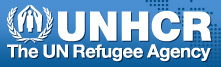 Second DayPREVENTING TORTURE AND OTHER FORMS OF ILL-TREATMENT AND FIGHTING IMPUNITY28th November 2014Palace of Serbia, Belgrade0930 – 1000	Welcome Speeches1000 – 1110	SessionPreventing ill-treatment and fighting impunity: A synergy of Different Approaches to Eradication of ill-treatment, Professor Malcolm Evans, Chairperson of the UN Subcommittee on Prevention of Torture 20 minThe Role of the Parliament in Preventing Ill-Treatment and Fighting Impunity, Meho Omerović, Member of the National Assembly of the Republic of Serbia 15 minReaction of the Judiciary Following Allegations of Ill-Treatment - Radmila Dragičević-Dičić, Judge of the Supreme Court of Cassation 15 minThe Role of Civil Society in Preventing Ill-Treatment, Eva Csergö, Europe and Central Asia Programme Officer, Association for the Prevention of Torture (Geneva) 15 min1110 – 1130 	Café-break 20 min1130 – 1230	Questions and Discussion1230 – 1330	Lunch 1h1330 – 1600	Separate Sessions - Four Thematic GroupsGroup 1 – Preventing Ill-Treatment in Police and Immigration Detention Facilities Group 2 – Preventing Ill-Treatment in PrisonsGroup 3 – Preventing Ill-Treatment in Psychiatric Institutions 	Group 4 – Preventing Ill-Treatment in Residential Social Care Institutions1600 – 1630	Second Day Conference Closing Remarks – moderators of Thematic SessionsGroup 1	Preventing Ill-Treatment in Police Stations and Immigration Detention Facilities 	(moderator TBD)13:30-13:50	Common Problems Concerning the Treatment of Persons in Police Detention – professor Mykola Gnatovskyy, Vice-President of the European Committee for the Prevention of Torture13:50-14:05	Main Challenges in Protecting Immigrants from Ill-Treatment – Dušan Aralica, UNHCR Office in Serbia14:05-14:20	Main Problems Concerning the Treatment of Persons in Police Detention in Serbia – Jelena Unijat, Serbian National Mechanism for the Prevention of Torture 14:20-14:35	The Approach of the Ministry of Interior to the Prevention of Ill-Treatment and Fight against Impunity – Representative of the Ministry of Interior14:35-16:00	Questions and Discussion Group 2	Preventing Ill-Treatment in Prisons (moderator TBD)13:30-13:50	Main Challenges in Preventing Ill-Treatment in Prisons – Victor Zaharia, Member of the UN Subcommittee on Prevention of Torture and the European Committee for the Prevention of Torture13:50-14:05	The Importance of Health Services for the Prevention of Ill-Treatment and Investigation into Allegations of Torture – professor Đorđe Alempijević, Member of the European Committee for the Prevention of Torture 14:05-14:20	Organisational and Psychological Consequences of Impunity in Prisons – Dr Gergely Fliegauf, Hungarian National Mechanism for the Prevention of Torture and Former Member of the European Committee for the Prevention of Torture14:20-14:35	The Approach of the Administration for Enforcement of Penal Sanctions to the Prevention of Ill-Treatment and Fight against Impunity – Representative of the Administration for Enforcement of Penal Sanctions14:35-16:00	Questions and Discussion Group 3 	Preventing Ill-Treatment in Psychiatric Institutions (moderator TBD)13:30-13:50	Main Challenges in Preventing Ill-Treatment in Psychiatric Institutions – Margarete Osterfeld, Member of the UN Subcommittee on Prevention of Torture 13:50-14:05	Main Problems Concerning the Treatment of Persons Held in Psychiatric Institutions in Serbia – Vladimir Jović, Serbian National Mechanism for the Prevention of Torture14:05-14:20	Main problems in Psychiatric Hospitals in Serbia – Professor Slavica Đukić-Dejanović, Director of the “Laza Lazarević” Psychiatric Hospital in Belgrade (TBC)14:20-14:35	The Approach of the Ministry of Health to the Prevention of Torture in Medical Institutions – Representative of the Ministry of Health 14:35-16:00	Questions and Discussion Group 4	Preventing Ill-Treatment in Residential Social Care Institutions (moderator TBD)13:30-13:50	Main Challenges in Preventing Ill-Treatment in Social Care Institutions – Jan Pfeiffer, Member of the European Committee for the Prevention of Torture 13:50-14:05	The Legal Status and Treatment of Persons Held in Social Care Institutions in Serbia – Stevan Arambašić, Deputy Provincial Ombudsman of the Autonomous Province of Vojvodina and Member of the Serbian National Mechanism for the Prevention of Torture14:05-14:20	Main Problems Concerning the Prevention of Ill-Treatment in Social Care Institutions in Serbia – Dragana Ćirić-Milovanović, Serbian National Mechanism for the Prevention of Torture 14:20-14:35	The Approach of the Ministry of Labour, Employment, Veteran and Social Policy to the Prevention of Ill-Treatment in Social Care Institutions – Representative of the Ministry of Labour, Employment, Veteran and Social Policy 14:35-16:00	Questions and Discussion 